Психическое развитие ребенка 2 летВ два годика происходит и первое знакомство с мультфильмами (10-30 мин. в день), которые вызывают у него небывалый интерес. Ребенок в таком возрасте способен принимать условия игры, поддаваться на уговоры и проявлять терпение. Именно в 2 года кроха открывает для себя всю прелесть совместных игр и занятий с другими детьми, находит себе первых друзей и товарищей по играм.Развитие речи ребенка 2 лет.Речь ребенка в два года значительно расширяется, в ней появляются предлоги, местоимения и наречия. В обыденной жизни он использует около 250 разных слов, оформляя их в небольшие предложения из 3-4 слов. О себе малыш говорит обычно в третьем лице и может уже не только констатировать увиденное, но и описать собственные эмоции, дать оценку себе и своему поведению: «хороший», «маленький», «большой». В речи малыша появляются вежливые слова: «пожалуйста», «спасибо», «до свиданья», «здравствуйте».Занятие: постоянное повторение разнообразных четверостиший, сопровождая их движениями, ежедневное чтение сказок перед сном (начинать с русских нар.), пойте колыбельные. Обязательно прослушивайте аудио сказки по возрасту, песенки, спокойную и динамичную музыку, слушайте природу. Перед прослушиванием чего-либо прокомментировать, что вы хотите предложить малышу.Развитие культурно-гигиенических навыков в 2 годаК двум годам ребенок овладевает искусством самостоятельного приема пищи: он уже способен аккуратно кушать, не обливаясь и не переворачивая тарелку. (Обязательно следите, как ребенок держит ложку, вставляйте её правильно в руку малыша). После еды малыш вполне способен убрать тарелку со стола и даже вымыть ее под краном.Два года – это время и покорения горшка, ни каких памперсов дома, только на улицу. После года постепенно начинайте приучать малыша к горшку. Это требует лишь вашего желания и терпения. Также в этот период доступны  ребенку и гигиенические навыки: он уже вполне может сам вымыть руки и умыться, почистить зубы, воспользоваться туалетной бумагой, знает, для чего нужны салфетки и умеет ими пользоваться. Развивайте самостоятельность, не торопите малыша. Пусть он делает пока плохо, не торопите его, подбадривайте, говорите: «Снимай сам, мой руки сам, вытирай сам руки, ты можешь, старайся!»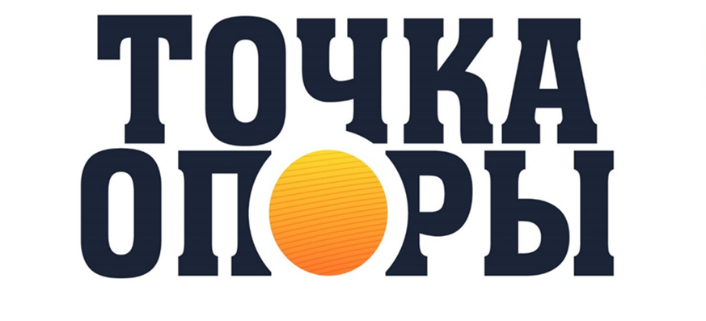 Памятка для родителей, что должен знать и уметь ребенок к 2 годам.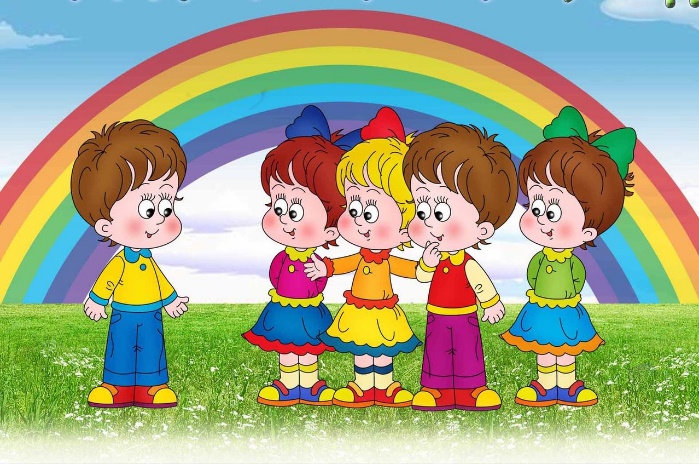 Что должен знать и уметь ребенок к 2 годам.Отдавая в детский сад своего малыша в 2 года, многие мамы переживают, о том, насколько комфортно будет ему там. Конечно, это зависит от разных факторов. Самый главный и важный, на мой взгляд - это общее развитие ребенка: его физическое и психологическое состояние, а также владение культурно-гигиеническими навыками и эмоциональный настрой. Все это зависит напрямую от желания родителей сделать малыша успешным, но не только в момент адаптации, а и при дальнейшем его развитии уже в коллективе группы.Предлагаю ознакомиться с основными требованиями, которые педагоги и психологи предъявляют для ребенка 2-х лет. Помните, что все дети очень индивидуальны. У одних что-то получается лучше, чем у других. Сравнивая развитие своего малыша с приведенными ниже нормами, не нужно отчаиваться, если Ваш ребенок мало знает или умеет. Мы лишь намечаем ориентиры, к которым Вы должны стремиться. Будьте уверены, каким бы готовым или не подготовленным был Ваш ребенок педагоги нашего учреждения помогут ему стать еще лучше и раскрыть свои таланты!Физическое развитие ребенка 2 летВ два годика малыши уже умеют перешагивать через ряд препятствий, меняя при этом ножку, способны удерживать равновесие, шагая по лежащей на полу доске. Отметившие второй день рождения дети вполне способны играть в подвижные игры, включающие в себя бег, прыжки и различные манипуляции с мячом.Занятия: готовится специальная дорожка и под музыку ребенок должен преодолеть все препятствия (сначала за руку с мамой, потом за мамой, потом все самостоятельно).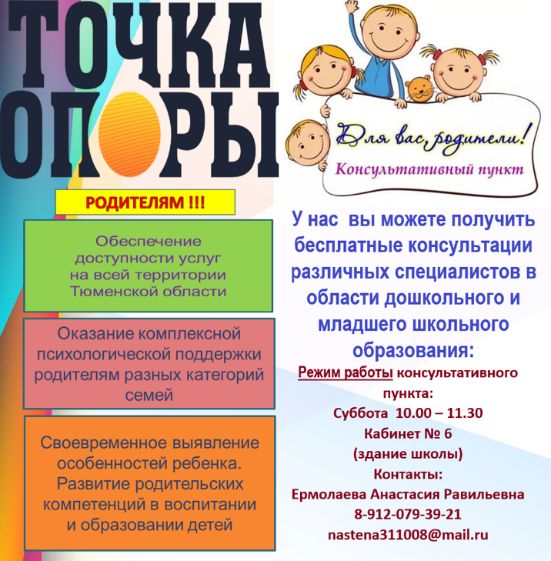 